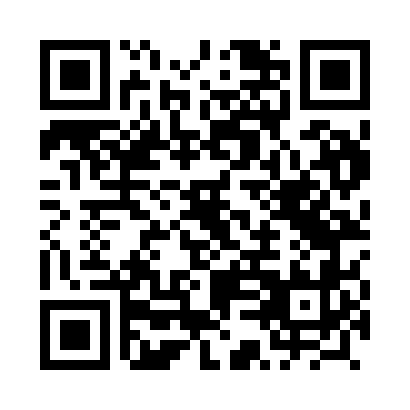 Prayer times for Rzepowo, PolandWed 1 May 2024 - Fri 31 May 2024High Latitude Method: Angle Based RulePrayer Calculation Method: Muslim World LeagueAsar Calculation Method: HanafiPrayer times provided by https://www.salahtimes.comDateDayFajrSunriseDhuhrAsrMaghribIsha1Wed2:405:2012:536:028:2710:582Thu2:395:1812:536:038:2810:583Fri2:385:1612:526:048:3010:594Sat2:375:1412:526:058:3211:005Sun2:365:1212:526:078:3411:006Mon2:365:1012:526:088:3511:017Tue2:355:0812:526:098:3711:028Wed2:345:0612:526:108:3911:039Thu2:335:0412:526:118:4111:0310Fri2:325:0312:526:128:4211:0411Sat2:325:0112:526:138:4411:0512Sun2:314:5912:526:148:4611:0613Mon2:304:5712:526:158:4711:0614Tue2:304:5612:526:168:4911:0715Wed2:294:5412:526:178:5111:0816Thu2:284:5212:526:188:5211:0817Fri2:284:5112:526:198:5411:0918Sat2:274:4912:526:208:5611:1019Sun2:274:4812:526:208:5711:1120Mon2:264:4612:526:218:5911:1121Tue2:264:4512:526:229:0011:1222Wed2:254:4412:526:239:0211:1323Thu2:254:4212:526:249:0311:1324Fri2:244:4112:536:259:0511:1425Sat2:244:4012:536:269:0611:1526Sun2:234:3912:536:269:0811:1527Mon2:234:3712:536:279:0911:1628Tue2:224:3612:536:289:1011:1729Wed2:224:3512:536:299:1211:1730Thu2:224:3412:536:309:1311:1831Fri2:224:3312:536:309:1411:18